Please fill out and submit to Kevin Dragseth: kevin@focolu.orgFor other gathering information or questions, please refer to the website at https://www.rmselca.org/faith-formation/2018-rms-gathering 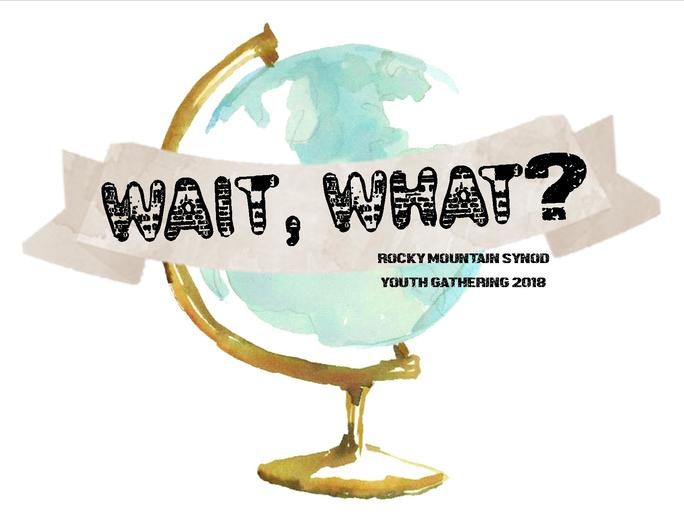 Rooming Assignments:Congregations can choose who is in which room.Rooming requirements around safe haven policies differ by church, please refer to your congregation’s policy for direction.Each room can have one twin, blow-up mattress, allowing for a total of 5 people in each room. Please bring your own mattress along. Rooms must have a minimum of 4 people assigned in them.  Rooms without at least 4 people in them may have youth from other congregations added.Room 1Gender:Queen 1Queen 2Blow up twin mattressRoom 3Gender:Queen 1Queen 2Blow up twin mattressRoom 2Gender:Queen 1Queen 2Blow up twin mattressRoom 4 Gender:Queen 1Queen 2Blow up twin mattress